Teranje zime-FarsangU organizaciji učiteljice Anamarije Bošnjak 21.2. održana je tradicionalna manifestacija ‘Teranje zime’ (Farsang). Učestvovali su svi učenici nižih razreda, učiteljice i nastavnici u nižim razredima, te deca iz predškolske ustanove  i  vaspitačice.  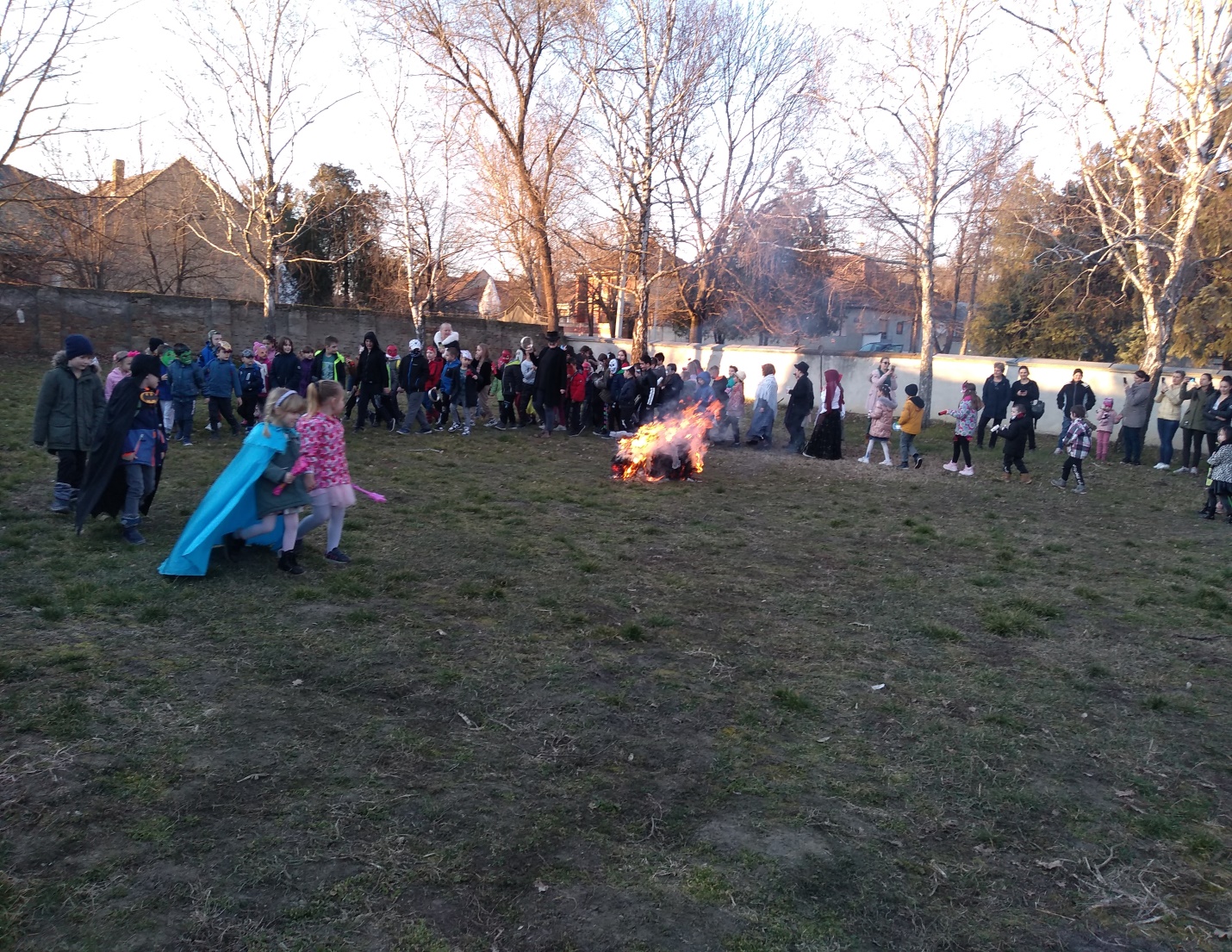 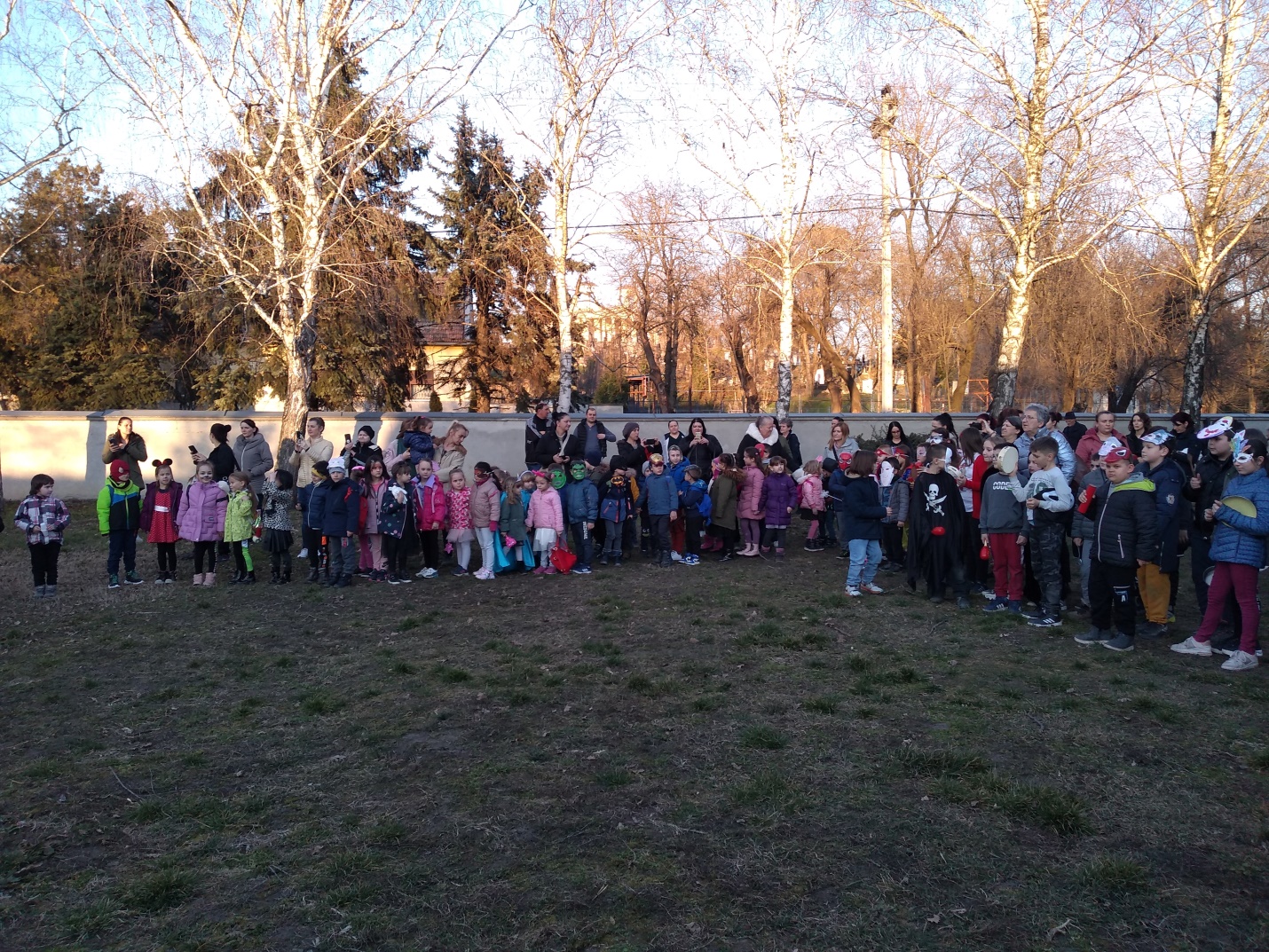 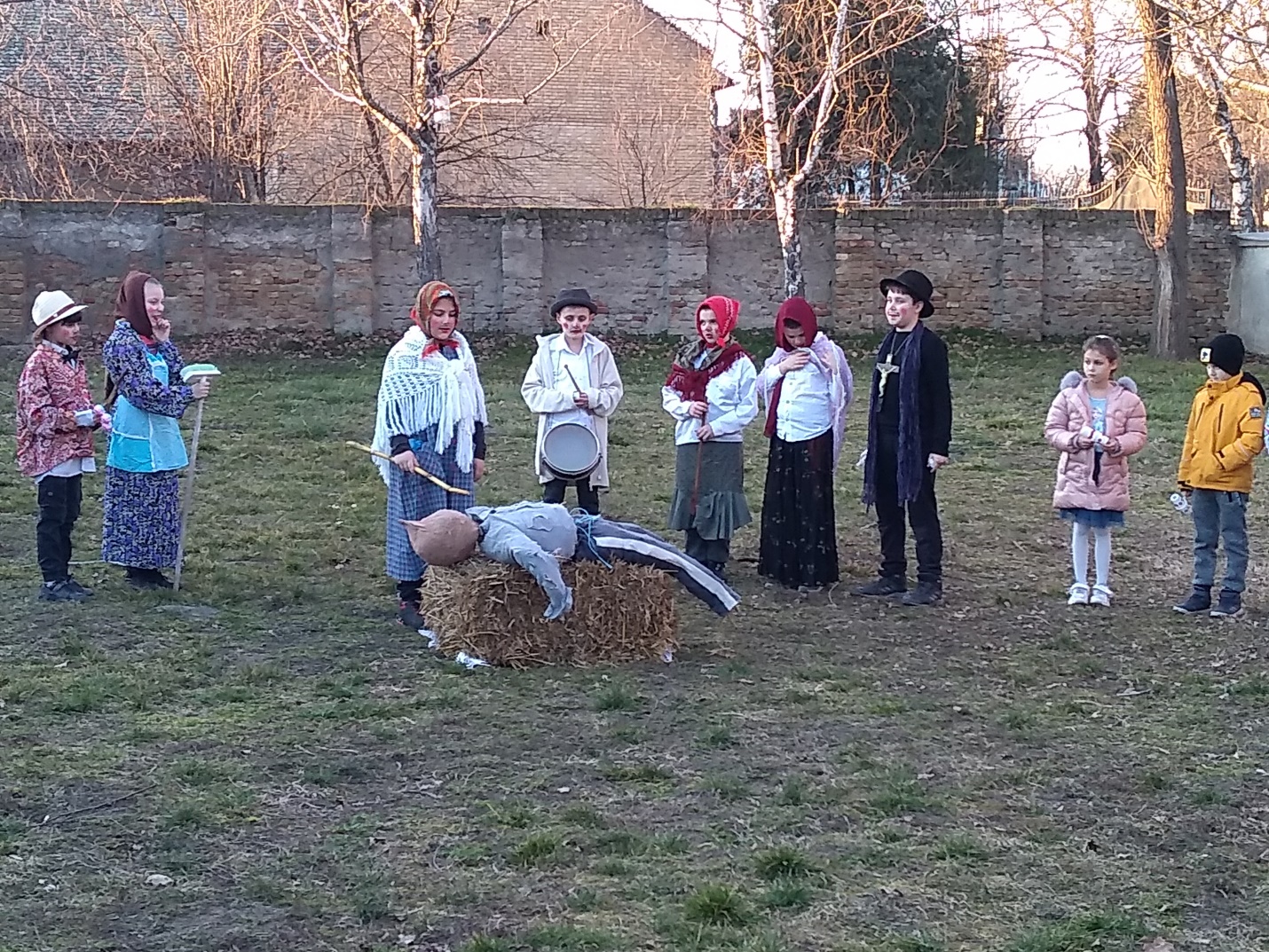 